Проект межевания территории в границах ул.Ленина, ул.Республиканской, 
ул.Чкалова и ул.КалининаПроект межевания территории в границах ул.Ленина, ул.Республиканской, ул.Чкалова и ул.Калинина подготовлен на основании распоряжения Главы муниципального образования "Город Архангельск" 
от 06.09.2017 № 2782р "О подготовке проекта межевания территории 
в границах ул.Ленина, ул.Республиканской, ул.Чкалова и ул.Калинина".Проект межевания разработан в соответствии с Градостроительным кодексом РФ от 29.12.2004 № 190-ФЗ; Земельным кодексом РФ от 25.10.2001 № 136-ФЗ; СП 42.13330.2011 "Градостроительство. Планировка и застройка городских и сельских поселений. Актуализированная редакция СНиП 
2.07.01-89*"; СНиП 11-04-2003 "Инструкция о порядке разработки, согласования, экспертизы и утверждения градостроительной документации".В работе учитывалась и анализировалась следующая документация:Генеральный план муниципального образования "Город Архангельск", утвержденный решением Архангельского городского Совета депутатов 
от 26.05.2009 № 872 (с изменениями);Правила землепользования и застройки муниципального образования "Город Архангельск", утвержденные решением Архангельской городской Думы от 13.12.2012 № 516 (с изменениями и дополнениями);проект планировки района "Майская горка" муниципального образования "Город Архангельск", утвержденный распоряжением Главы муниципального образования "Город Архангельск" от 20.02.2015 № 425р;распоряжение Главы муниципального образования "Город Архангельск" от 06.09.2017 № 2782р "О подготовке проекта межевания территории границах ул.Ленина, ул.Республиканской, ул.Чкалова и ул.Калинина";топографический план масштаба 1:500, выданный департаментом градостроительства Администрации муниципального образования "Город Архангельск";кадастровый план территории № 29/ИСХ/17-443302 от 20.11.2017 
на кадастровый квартал 29:22:060416, выданный филиалом ФГБУ "ФКП Росреестра" по Архангельской области и Ненецкому автономному округу.При анализе исходной документации выявлено, что проектируемые земельные участки под многоквартирными домами, расположенные в границах ул.Ленина, ул.Республиканской, ул.Чкалова и ул.Калинина, будут сформированы в кадастровом квартале 29:22:060416 на территории, 2в отношении которой подготовлен проект планировки района "Майская горка" муниципального образования "Город Архангельск", утвержденный распоряжением мэра города Архангельска от 20.02.2015 № 425р.Проектом предусматривается формирование земельных участков: Под многоквартирным домом, расположенным по адресу: Архангельская область, г.Архангельск, территориальный округ Майская горка, по ул.Респуб-ликанской, дом № 14, сформирован земельный участок 29:22:060416:ЗУ1 площадью 3242 кв.м.Под многоквартирным домом, расположенным по адресу: Архангельская область, г.Архангельск, территориальный округ Майская горка, по ул.Респуб-ликанской, дом № 4 , сформирован земельный участок 29:22:060416:ЗУ2 площадью 1936 кв.м.Под многоквартирным домом, расположенным по адресу: Архангельская область, г.Архангельск, территориальный округ Майская горка, по ул.Респуб-ликанской, дом № 8, сформирован земельный участок 29:22:060416:ЗУ3 площадью 1632 кв.м.Под многоквартирным домом, расположенным по адресу: Архангельская область, г.Архангельск, территориальный округ Майская горка, по ул.Чкалова, дом № 13, сформирован земельный участок 29:22:060416:ЗУ4 площадью 
1446 кв.м.Под многоквартирным домом, расположенным по адресу: Архангельская область, г.Архангельск, территориальный округ Майская горка, по ул.Чкалова, дом № 11, сформирован земельный участок 29:22:060416:ЗУ5 площадью 
1301 кв.м.Под многоквартирным домом, расположенным по адресу: Архангельская область, г.Архангельск, территориальный округ Майская горка, по ул.Калинина, дом № 7, сформирован земельный участок 29:22:060416:ЗУ6 площадью 
2894 кв.м.Под многоквартирным домом, расположенным по адресу: Архангельская область, г.Архангельск, территориальный округ Майская горка, по ул.Калинина, дом № 5, сформирован земельный участок 29:22:060416:ЗУ7 площадью 
3666 кв.м.Под многоквартирным домом, расположенным по адресу: Архангельская область, г.Архангельск, территориальный округ Майская горка, по ул.Калинина, дом № 3, сформирован земельный участок 29:22:060416:ЗУ8 площадью 
1164 кв.м. Минимальные расстояния от границ земельных участков в целях определения мест допустимого размещения зданий, строений, сооружений составляют 3 метра.Красные линии приняты на основании проекта планировки района "Майская горка" муниципального образования "Город Архангельск", утвержденного распоряжением мэра города от 20.02.2015 № 425р, и совпадают с юго-западной и северо-западной границей территории.Территория, в отношении которой подготовлен проект межевания, расположена в границах следующих зон: 3частично в границах санитарно-защитных зон предприятий, сооружений и иных объектов, определенных проектами санитарно-защитных зон, получившими положительные заключения государственной экологической экспертизы, либо определенные в соответствии с размерами, установленными СанПиН 2.2.1/2.1.1.1200-03 "Санитарно-защитные зоны и санитарная классификация предприятий, сооружений и иных объектов"; полностью в границах зон санитарной охраны источников питьевого и хозяйственно-бытового водоснабжения, определенных в соответствии 
с распоряжениями Министерства природных ресурсов и лесопромышленного комплекса Архангельской области (3 пояс).Границы территорий объектов культурного наследия и границы зон действия публичных сервитутов не выявлены.Таблица 1. Характеристики земельных участков, подлежащих образованию4Таблица 2. Каталог координат5_____________ПРИЛОЖЕНИЕк проекту межевания территории 
в границах ул.Ленина, ул.Республиканской, ул.Чкалова и ул.Калинина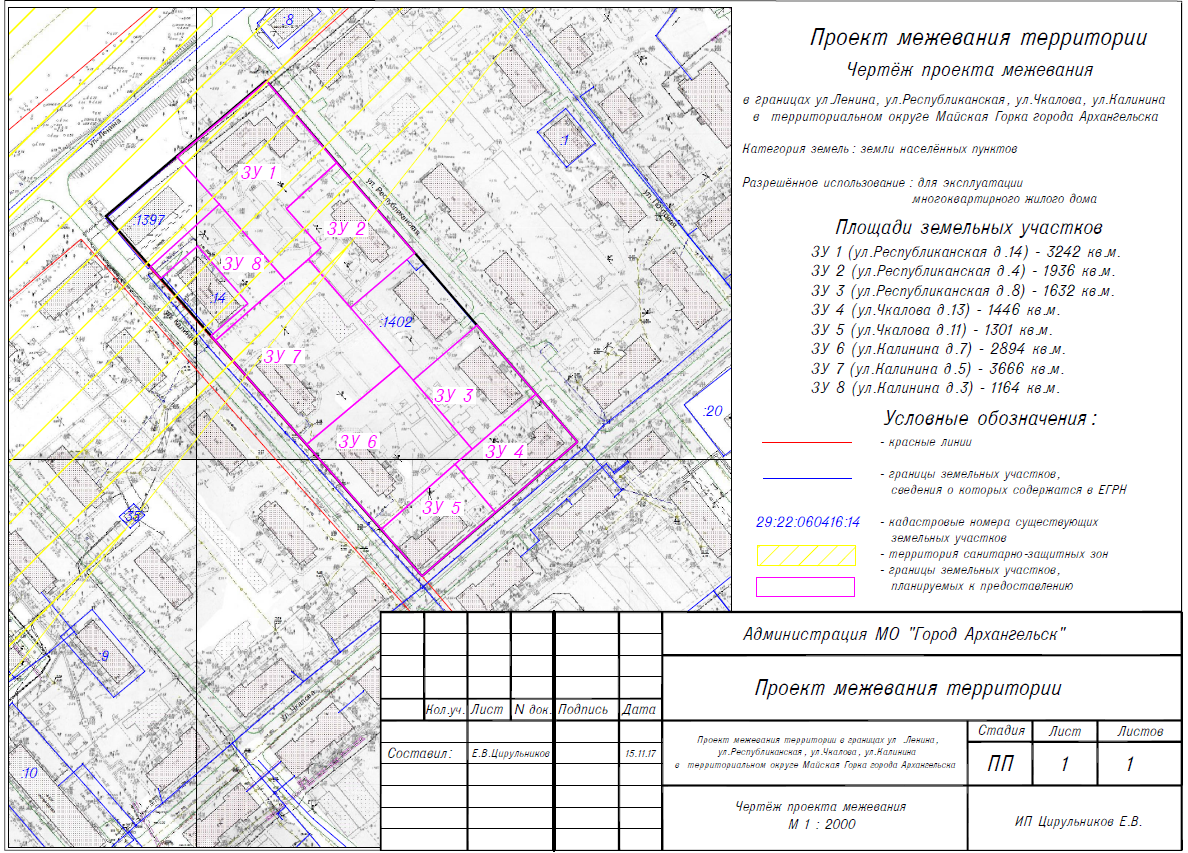 УТВЕРЖДЕНраспоряжением Главымуниципального образования"Город Архангельск"от 06.02.2018 № 436рПроектируемый земельный участок, обозначениеПроектная площадь, кв.мИсходные характеристикиПроектные характеристики29:22:060416:ЗУ13242 кв.мЗемлигосударственной собственностиЗемли населенных пунктовРазрешенное использование: для эксплуатации многоквартирного жилого дома29:22:060416:ЗУ21936 кв.мЗемлигосударственной собственностиЗемли населенных пунктовРазрешенное использование: для эксплуатации многоквартирного жилого дома29:22:060416:ЗУ31632 кв.мЗемлигосударственной собственностиЗемли населенных пунктовРазрешенное использование: для эксплуатации многоквартирного жилого дома29:22:060416:ЗУ41446 кв.мЗемлигосударственной собственностиЗемли населенных пунктовРазрешенное использование: для эксплуатации многоквартирного жилого дома29:22:060416:ЗУ51301 кв.мЗемлигосударственной собственностиЗемли населенных пунктовРазрешенное использование: для эксплуатации многоквартирного жилого дома29:22:060416:ЗУ62894 кв.м.Землигосударственной собственностиЗемли населенных пунктовРазрешенное использование: для эксплуатации многоквартирного жилого дома29:22:060416:ЗУ73666 кв.мЗемлигосударственной собственностиЗемли населенных пунктовРазрешенное использование: для эксплуатации многоквартирного жилого дома29:22:060416:ЗУ81164 кв.мЗемлигосударственной собственностиЗемли населенных пунктовРазрешенное использование: для эксплуатации многоквартирного жилого домаПроектируемый земельный участок, обозначениеКоординатыКоординатыПроектируемый земельный участок, обозначениеXY29:22:060416:ЗУ1649286,492525382,1629:22:060416:ЗУ1649323,022525422,0029:22:060416:ЗУ1649286,642525455,8129:22:060416:ЗУ1649264,712525433,4029:22:060416:ЗУ1649247,072525449,9629:22:060416:ЗУ1649241,762525444,4229:22:060416:ЗУ1649231,782525434,0229:22:060416:ЗУ1649265,532525402,4129:22:060416:ЗУ2649264,712525433,4029:22:060416:ЗУ2649286,642525455,8129:22:060416:ЗУ2649246,412525493,3229:22:060416:ЗУ2649243,242525489,9629:22:060416:ЗУ2649220,012525464,8629:22:060416:ЗУ2649241,762525444,4229:22:060416:ЗУ2649247,072525449,9629:22:060416:ЗУ3649213,912525523,1929:22:060416:ЗУ3649214,192525523,4729:22:060416:ЗУ3649183,522525551,9629:22:060416:ЗУ3649156,852525523,4029:22:060416:ЗУ3649187,702525495,0229:22:060416:ЗУ4649156,852525523,4029:22:060416:ЗУ4649183,522525551,9629:22:060416:ЗУ4649162,142525571,8729:22:060416:ЗУ4649128,242525535,1429:22:060416:ЗУ4649149,752525515,7829:22:060416:ЗУ5649149,752525515,7829:22:060416:ЗУ5649128,242525535,1429:22:060416:ЗУ5649097,532525502,5729:22:060416:ЗУ5649118,432525482,8229:22:060416:ЗУ6649194,182525488,8329:22:060416:ЗУ6649187,702525495,0229:22:060416:ЗУ6649156,852525523,4029:22:060416:ЗУ6649149,752525515,7829:22:060416:ЗУ6649118,432525482,8229:22:060416:ЗУ6649156,152525446,9729:22:060416:ЗУ7649231,782525434,0229:22:060416:ЗУ7649241,762525444,4229:22:060416:ЗУ7649220,012525464,8629:22:060416:ЗУ7649194,182525488,8329:22:060416:ЗУ7649156,152525446,9729:22:060416:ЗУ7649202,532525402,9529:22:060416:ЗУ8649235,422525371,7329:22:060416:ЗУ8649265,532525402,4129:22:060416:ЗУ8649231,782525434,02649202,532525402,95649204,682525400,93649205,512525401,80649220,142525417,35649245,782525393,21649231,152525377,66649230,222525376,71